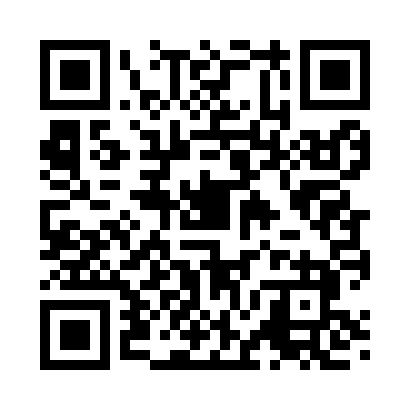 Prayer times for Cox Town, West Virginia, USAWed 1 May 2024 - Fri 31 May 2024High Latitude Method: Angle Based RulePrayer Calculation Method: Islamic Society of North AmericaAsar Calculation Method: ShafiPrayer times provided by https://www.salahtimes.comDateDayFajrSunriseDhuhrAsrMaghribIsha1Wed5:016:231:195:088:159:382Thu4:596:221:195:098:169:393Fri4:586:211:195:098:179:404Sat4:566:201:195:098:189:425Sun4:556:191:195:098:199:436Mon4:536:171:185:108:209:447Tue4:526:161:185:108:219:468Wed4:516:151:185:108:229:479Thu4:496:141:185:108:239:4810Fri4:486:131:185:108:249:4911Sat4:476:121:185:118:259:5112Sun4:456:111:185:118:269:5213Mon4:446:101:185:118:279:5314Tue4:436:091:185:118:289:5515Wed4:416:091:185:128:289:5616Thu4:406:081:185:128:299:5717Fri4:396:071:185:128:309:5818Sat4:386:061:185:128:319:5919Sun4:376:051:185:128:3210:0120Mon4:366:051:185:138:3310:0221Tue4:356:041:195:138:3410:0322Wed4:346:031:195:138:3510:0423Thu4:336:021:195:138:3510:0524Fri4:326:021:195:148:3610:0625Sat4:316:011:195:148:3710:0826Sun4:306:011:195:148:3810:0927Mon4:296:001:195:148:3910:1028Tue4:286:001:195:158:3910:1129Wed4:285:591:195:158:4010:1230Thu4:275:591:205:158:4110:1331Fri4:265:581:205:158:4110:14